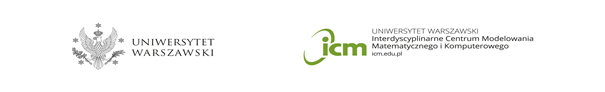 kurs Omics Data Science – Bioinformatyka i analiza wielkoskalowych danych biomedycznychJednostka: Uniwersytet Warszawski, Interdyscyplinarne Centrum Modelowania Matematycznego i Komputerowego Opis: Prowadzenie wykładów na kursie podyplomowym z zakresu badań wysokoprzepustowych w medycynie.Uniwersytet Warszawski, Interdyscyplinarne Centrum Modelowania Matematycznego i Komputerowego poszukuje kandydatów spełniających warunki niniejszego ogłoszenia do prowadzenia wykładów z zakresu badań wysokoprzepustowych w medycynie na kursie podyplomowym Omics Data Science – Bioinformatyka i analiza wielkoskalowych danych biomedycznych.Ilość godzin na przeprowadzenie wykładów: 14 x 45 min, wykładyWymagany czas zaangażowania do przygotowania wykładów: 1 godzina przygotowań na każdą godzinę wykładów.Miejsce: WarszawaDyscyplina naukowa: biologiaSłowa kluczowe : wprowadzenie do biologii i genetyki medycznej, badania wysokoprzepustowe- diagnostyka i terapeutyka, podstawy techniczne badań wysokoprzepustowych.Data ogłoszenia: 22/12/2023Termin składania ofert: 21/01/2024Rodzaj umowy: umowa cywilno-prawna: zlecenieWynagrodzenie: do negocjacji Kandydaci powinni spełniać poniższe kryteria:biegle posługiwać się językiem polskim;posiadać minimum 3 letnie doświadczenie w pracy dydaktycznej;posiadać minimum 2 publikacje naukowe w dyscyplinie biologii lub dyscyplinach pokrewnych opublikowane w czasopismach o zasięgu międzynarodowym lub recenzowanych materiałach konferencyjnych;opcjonalnie posiadać udokumentowane upowszechnianie wiedzy kierunkowej za pomocą: prezentacji multimedialnych, filmów, artykułów naukowych lub popularnonaukowych, udziału w konferencjach i sympozjach.Wymagane dokumenty:podanie;życiorys zawodowy;oświadczenie o posiadanie dyplomu ukończenia studiów wyższych, co najmniej II stopnia;oświadczenie o posiadanie dyplomu doktorskiego (jeśli dotyczy);wykaz publikacji (z podaniem wydawnictwa, roku opublikowania i ilości stron);oświadczenie o wyrażeniu zgody na przetwarzanie danych osobowych zawartych w ofercie pracy dla potrzeb niezbędnych do realizacji procesu rekrutacji, zgodnie z Rozporządzeniem Parlamentu Europejskiego i Rady (UE) 2016/679 (Dz. U. UE L 119/1). Dodatkowe informacje: Dokumenty należy przesyłać na adres mailowy kursu OMICS Data Science: omics.data.science@icm.edu.pl w terminie do 21/01/2024 Rozstrzygnięcie konkursu nastąpi do dnia 26/01/2024  Przewidywany termin rozpoczęcia zajęć to 17/02/2024Kandydaci będą oceniani przez Komisję Rekrutacyjną kursu w oparciu o kryterium punktowe: pula max 100 punktów,  z czego:50 punktów max: doświadczenie w pracy dydaktycznej (DPD); 20 punktów max: publikacje naukowe (PN);20 punktów max: upowszechnianie wiedzy kierunkowej (UWK); 10 punktów max: cena usługi (CU).Kandydat zostanie wybrany na podstawie wyliczenia najwyższej Ilości Punktów IPmax  (równego sumie  punktów za poszczególne kryteria):  IP= punkty  (DPD + PN + UWK  + CU)Pytania związane z ogłoszeniem prosimy kierować na adres:omics.data.science@icm.edu.pl